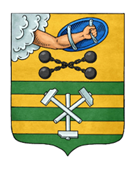 ПЕТРОЗАВОДСКИЙ ГОРОДСКОЙ СОВЕТ26 сессия 28 созываРЕШЕНИЕот 18 сентября 2019 г. № 28/26-491О внесении изменений в Положение о Молодежном советеНа основании пункта 7.1.3 статьи 7.1 Регламента Петрозаводского городского Совета Петрозаводский городской СоветРЕШИЛ:	Внести следующие изменения и дополнения в Положение о Молодежном совете, утвержденное Решением Петрозаводского городского Совета от 30.05.2012 № 27/12-188 «Об утверждении Положения о Молодежном совете»:1. Дополнить пунктом 4.1 следующего содержания:«4.1. Деятельность Молодежного совета курирует постоянная комиссия Петрозаводского городского Совета по образованию, культуре, молодежной политике и спорту.»;2. Пункт 11 дополнить подпунктом 3 следующего содержания:«3) лица, состоящие в молодежных правительственных и парламентских структурах Республики Карелия.»;3. Пункт 13 дополнить подпунктом 3.1 следующего содержания:«3.1) вступления его в состав молодежных правительственных и парламентских структур Республики Карелия;». Председатель Петрозаводскогогородского Совета                                   Г.П. БоднарчукГлава Петрозаводского городского округа                          И.Ю. Мирошник